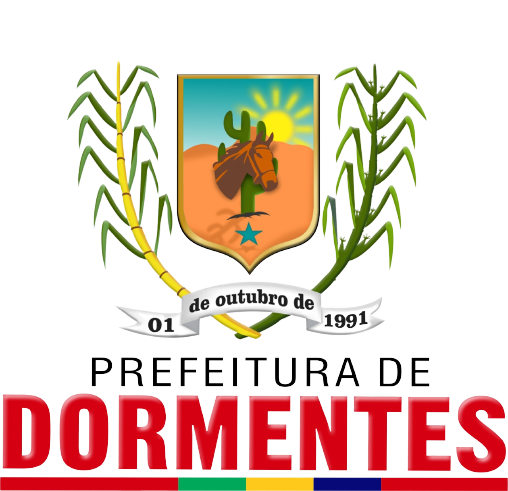 Projeto de Lei nº 24/2023.Ementa: Estima a Receita e Fixa a Despesa do Município de Dormentes para o Exercício de 2024.A PREFEITA DO MUNICÍPIO DE DORMENTES, Estado de Pernambuco, no uso de suas atribuições legais, submete a deliberação da Câmara Municipal de Vereadores o seguinte Projeto de Lei: Art. 1º. A Presente lei, estima à receita e fixa a despesa do Município de DORMENTES, Estado de Pernambuco, para o exercício de 2024, compreendendo o orçamento fiscal e seguridade social referente aos Poderes: Executivo e Legislativo incluindo fundos instituídos e ou mantidos pelo poder público municipal.Art. 2º. A receita total é estimada, no mesmo valor da despesa total fixada, em R$ 108.350.829,63 (cento e oito milhões trezentos e cinquenta mil oitocentos e vinte e nove reais e sessenta e três centavos), tendo como fonte de arrecadação: Impostos, Taxas de Contribuição e Melhoria, Contribuições Patrimoniais, Transferências Correntes, Outras Receitas Correntes e Transferências de Capital.Art. 3º. A receita será realizada mediante arrecadação na forma da legislação em vigor, de acordo com o seguinte sumário geral.Art. 4º. As despesas serão realizadas conforme programa de trabalho nas Unidades Orçamentárias segundo categorias econômicas em conformidade com os anexos e funções distribuídas da seguinte forma:Art. 5º. Em atendimento ao disposto no art. 56 da Lei Federal nº. 4.320, de 17 de Março de 1964, o recolhimento das receitas do tesouro, ressalvadas aquelas cuja peculiaridade exija tratamento específico por parte do Poder Executivo, será efetuado em estrita observância ao princípio de unidade de tesouraria, vedada à fragmentação para criação de caixas paralelos.Art. 6º. Fica o Poder Executivo autorizado a:Abrir créditos suplementares, no decorrer do exercício de 2024, até o limite de 50% (cinquenta por cento) da despesa geral, inclusive reserva de contingência fixada na presente lei, na forma do que dispõe os Art. 7º e 43 da Lei Federal nº. 4.320, de 17 de Março de 1964, para atender às despesas cujas dotações se verifiquem insuficientes;Realizar operações de crédito por antecipação da receita para atender a insuficiência de caixa;Realizar remanejamento de dotação orçamentária respeitando os programas de governo;Dar como garantia das operações de crédito de que trata a alínea “b” deste artigo, a receita proveniente da participação do Município no produto da arrecadação do Imposto Sobre Operações relativas à Circulação de Mercadorias, Sobre Prestação de Serviços de Transporte Interestadual e Intermunicipal e de Comunicação – ICMS e dos recursos captados de convênio a fundo perdido, operações de crédito e doações, inclusive a contrapartida exigida, não se computando essas suplementações no limite a que se refere a alínea “a” deste artigo;Realizar o remanejamento de dotação orçamentária dentro de cada programa de governo.Parágrafo Único. Os valores relativos às modalidades de aplicação e aos elementos de despesas poderão ser alterados, seja por acréscimo ou redução e ainda pela inclusão de modalidades de aplicação e elementos de despesas não previstos, desde que respeitados os valores fixados na Lei Orçamentária e em suas alterações, para cada grupo de despesa, não se computando essas alterações no limite a que se refere à alínea “a” do artigo 6º, desta Lei.Art. 7º. Os créditos especiais e extraordinários, autorizados no exercício financeiro de 2023, ao serem reabertos, na forma do parágrafo 2º, do artigo 180, da Constituição Estadual, serão reclassificados em conformidade com a classificação adotada na presente Lei. Art. 8º. O Poder Executivo estabelecerá normas para a realização da despesa, inclusive a programação financeira para o exercício de 2024, onde fixará as medidas necessárias a manter os dispêndios compatíveis com a arrecadação da receita, a fim de obter o equilíbrio financeiro preconizado pela Lei Complementar nº. 101/2000.Art. 9º. A presente Lei vigorará a partir de 1º de janeiro de 2024, revogadas as disposições em contrário.Publique-se e Cumpra-se.Gabinete da Prefeita de Dormentes, Estado de Pernambuco, 19 de setembro de 2023.__________________________________________________Josimara Cavalcanti Rodrigues YotsuyaPrefeita MunicipalDOCUMENTOPáginaProjeto de Lei Orçamentária Anual004DADOS CONSOLIDADOSTabela Explicativa da Evolução da Receita008Tabela Explicativa da Evolução da Despesa010Tabela Explicativa da Demonstração da Despesa por Programa011Tabela Explicativa da Relação de Projetos 012Tabela Explicativa da Relação de Atividades 013Tabela Explicativa – Legislação da Receita015Demonstrativo da Receita e Despesa Segundo as Categorias Econômicas – Anexo 01 da Lei 4320/64.026Receitas Segundo as Categorias Econômicas – Anexo 02 da Lei 4320/64.027Natureza da Despesa – Anexo 02.b da Lei 4320/64.033Natureza da Despesa – Anexo 02.c da Lei 4320/64.034Natureza da Despesa – Anexo 02.d da Lei 4320/64.048Programa de Trabalho – Anexo 06 da Lei 4320/64.065Demonstrativo das Funções, Subfunções e Programas – Anexo 07 da Lei 4320/64.078Demonstrativo da Despesa por Função, Subfunção e Programas, Anexo 8 da Lei 4320/64.086Demonstrativo da Despesa por Órgão e Função de Governo, Anexo 9 da Lei 4320/64.089Orçamento Seguridade Social – Anexo 11 da Lei 4320/64.091DOS LIMITESAnálise de Aplicação no Ensino094Análise de Aplicação na Saúde097Receita e Despesa por Fonte de Recurso100Transferências Financeiras103Comparativo da LOA e LDO104Despesas de Pessoal e Encargos Sociais e Receita Corrente Líquida 105DO PODER EXECUTIVO – PREFEITURA MUNICIPALDemonstrativo da Receita e Despesa Segundo as Categorias Econômicas – Anexo 01 da Lei 4320/64.107Receitas Segundo as Categorias Econômicas – Anexo 02 da Lei 4320/64.108Programa de Trabalho – Anexo 06 da Lei 4320/64.111Quadro Auxiliar de Detalhamento da Despesa – QDD115DO PODER EXECUTIVO – FUNDO DE PREVIDÊNCIA MUNICIPALDemonstrativo da Receita e Despesa Segundo as Categorias Econômicas – Anexo 01 da Lei 4320/64.128Receitas Segundo as Categorias Econômicas – Anexo 02 da Lei 4320/64.129Programa de Trabalho – Anexo 06 da Lei 4320/64.131Quadro Auxiliar de Detalhamento da Despesa – QDD132DO PODER EXECUTIVO – FUNDO MUNICIPAL DE SAÚDEDemonstrativo da Receita e Despesa Segundo as Categorias Econômicas – Anexo 01 da Lei 4320/64.134Receitas Segundo as Categorias Econômicas – Anexo 02 da Lei 4320/64.135Programa de Trabalho – Anexo 06 da Lei 4320/64.137Quadro Auxiliar de Detalhamento da Despesa – QDD139DO PODER EXECUTIVO – FUNDO MUNICIPAL DE ASSISTÊNCIA SOCIALDemonstrativo da Receita e Despesa Segundo as Categorias Econômicas – Anexo 01 da Lei 4320/64.148Receitas Segundo as Categorias Econômicas – Anexo 02 da Lei 4320/64.149Programa de Trabalho – Anexo 06 da Lei 4320/64.150Quadro Auxiliar de Detalhamento da Despesa – QDD152DO PODER EXECUTIVO – FUNDO MUNICIPAL DE CRIANÇA E ADOLESCENTEDemonstrativo da Receita e Despesa Segundo as Categorias Econômicas – Anexo 01 da Lei 4320/64.162Receitas Segundo as Categorias Econômicas – Anexo 02 da Lei 4320/64.163Programa de Trabalho – Anexo 06 da Lei 4320/64.164Quadro Auxiliar de Detalhamento da Despesa – QDD165DO PODER LEGISLATIVO – CÂMARA MUNICIPALDemonstrativo da Receita e Despesa Segundo as Categorias Econômicas – Anexo 01 da Lei 4320/64.168Programa de Trabalho – Anexo 06 da Lei 4320/64.169Quadro Auxiliar de Detalhamento da Despesa – QDD170DO PODER EXECUTIVO – CONSÓRCIO INTERMUNICIPAL - CISAPEDemonstrativo da Receita e Despesa Segundo as Categorias Econômicas – Anexo 01 da Lei 4320/64.172Receitas Segundo as Categorias Econômicas – Anexo 02 da Lei 4320/64.173Programa de Trabalho – Anexo 06 da Lei 4320/64.174Quadro Auxiliar de Detalhamento da Despesa – QDD175DO PODER EXECUTIVO – SECRETARIA MUNICIPAL DE EDUCAÇÃODemonstrativo da Receita e Despesa Segundo as Categorias Econômicas – Anexo 01 da Lei 4320/64.178Receitas Segundo as Categorias Econômicas – Anexo 02 da Lei 4320/64.179Programa de Trabalho – Anexo 06 da Lei 4320/64.181Quadro Auxiliar de Detalhamento da Despesa – QDD183DESCRIÇÃOVALOR em R$Participação em %RECEITAS CORRENTES101.003.975,8693,22Receita de Impostos, Taxas e Contribuição de Melhoria3.728.733,733,44Contribuições3.493.821,703,22Receita Patrimonial1.736.975,501,60Receita de Serviços4.732,410,00Transferências Correntes93.819.954,2886,59Outras Receitas Correntes410.556,250,38Transferências Intraorçamentária5.690.199,805,25Dedução para Formação do FUNDEB-7.880.997,81-7,27RECEITA DE CAPITAL 7.346.853,776,78Transferências de Capital3.346.853,773,09Operações de Crédito4.000.000,003,69RECEITA TOTAL108.350.829,63100,00DESPESAS POR FUNÇÃODESPESAS POR FUNÇÃODESPESAS POR FUNÇÃODESPESAS POR FUNÇÃOFunçãoDescrição TOTAL Participação em %01Legislativa3.137.500,002,9004Administração8.948.833,018,2606Segurança Pública2.000,000,0008Assistência Social3.051.400,002,8209Previdência Social9.873.849,249,1110Saúde36.066.320,2433,2912Educação28.757.315,4926,5413Cultura1.861.500,001,7215Urbanismo8.625.756,117,9616Habitação2.200,000,0018Gestão Ambiental140.000,000,1320Agricultura1.931.000,001,7824Comunicações5.000,000,0026Transporte32.000,000,0327Desporto e Lazer96.000,000,0928Encargos Especiais2.960.743,262,7399Reserva de Contingência2.859.412,282,64TOTALTOTAL108.350.829,63100,00